END OF PROJECT SUMMARY REPORT TEMPLATE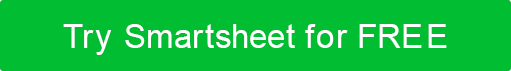 END OF PROJECT SUMMARY REPORT TEMPLATEEND OF PROJECT SUMMARY REPORT TEMPLATEPROJECT NAMEPROJECT NAMEPROJECT NAMEPROJECT MANAGERDATE PREPAREDPROJECT DESCRIPTIONPROJECT DESCRIPTIONPROJECT DESCRIPTIONBrief Description of the ProjectBrief Description of the ProjectBrief Description of the ProjectWhat was the original criteria for project success? What was the original criteria for project success? What was the original criteria for project success? Was the project completed according to the original expectation?Was the project completed according to the original expectation?Was the project completed according to the original expectation?Additional CommentsAdditional CommentsAdditional CommentsPROJECT OBJECTIVESPROJECT OBJECTIVESPROJECT OBJECTIVESOBJECTIVEDATE OF COMPLETIONRESPONSIBLE PARTYPROJECT ACHIEVEMENTSWhat were the major accomplishments?What methods worked well?What helped you accomplish the project?Additional CommentsPROJECT CHALLENGESWhat elements of the project went wrong? What specific processes need improvement?How can you improve these processes in the future?What were the key problems areas (i.e., budgeting, scheduling, etc.)?List any technical challenges.Additional CommentsPOST-PROJECT TASKS / FUTURE CONSIDERATIONSList any continuing development and maintenance objectives.What actions do you still need to complete, and who is responsible for completing them?List any additional outstanding project items.Additional CommentsADDITIONAL NOTESCommentsPROJECT CLOSE ACCEPTANCEPROJECT CLOSE ACCEPTANCEPROJECT CLOSE ACCEPTANCEPROJECT MANAGER NAMEDATEPROJECT MANAGER SIGNATURESPONSOR NAMEDATESPONSOR SIGNATUREDISCLAIMERAny articles, templates, or information provided by Smartsheet on the website are for reference only. While we strive to keep the information up to date and correct, we make no representations or warranties of any kind, express or implied, about the completeness, accuracy, reliability, suitability, or availability with respect to the website or the information, articles, templates, or related graphics contained on the website. Any reliance you place on such information is therefore strictly at your own risk.